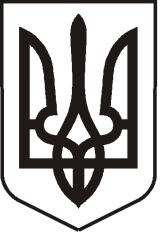 УКРАЇНАЛУГАНСЬКА   ОБЛАСТЬ ПОПАСНЯНСЬКА  МІСЬКА  РАДА ВИКОНАВЧИЙ КОМІТЕТРIШЕННЯ 21 лютого 2017 року               	      м. Попасна	                                       № 26Про встановлення двоставкового тарифу на послуги з теплопостачання, які надає ТОВ «ДЕМ І К» для опаленняПопаснянського відділу поліції Головного управління Національної поліції в Луганській області           Розглянувши звернення ТОВ «ДЕМ І К» з проханням встановити двоставковий тариф на послуги з теплопостачання для опалення Попаснянського відділу поліції Головного управління Національної поліції в Луганській області, керуючись ст. 20 Закону України «Про теплопостачання»,  Постановою Кабінету Міністрів України від 01 червня 2011 року №869 «Про забезпечення єдиного підходу до формування тарифів на житлово-комунальні послуги», Постановою національної комісії, що здійснює держане регулювання у сфері комунальних послуг від 10.08.2012  №278, на підставі п.п.10,12, ч.1 ст.7 Закону України  «Про житлово-комунальні послуги», пп.2 п.«б» статті 28 Закону України  «Про місцеве самоврядування в Україні», виконком Попаснянської  міської ради      ВИРІШИВ:Встановити двоставковий тариф на послуги  з теплопостачання для опалення Попаснянського відділу поліції Головного управління Національної поліції                           в Луганській області (додається). Встановити, що дане рішення  набирає  чинності  з 01.02.2017 року.Рішення виконавчого комітету Попаснянської міської ради від 20.01.2017 №4 визнати таким, що втратило чинність.   Міський голова                                                                                       Ю.І.Онищенко    Додаток 1до  рішення виконкомуміської ради21.02.2017  № 26Двоставковий тариф на послуги з теплопостачання,  які надає ТОВ « ДЕМ І К» для опалення Попаснянського відділу поліції Головного управління Національної поліції в Луганській області     Заступник міського голови                                                                           Д.В. Хащенко  № п/пВид послугОд. виміруТариф з ПДВ, грн.1.Теплопостачання:відпущена теплова енергія в опалювальний період;приєднане теплове навантаження цілорічно щомісяця1 Гкал1 Гкал/год1 653,4674 004,23